SONNTAG, 4. JUNI 2023AGILITY PLAUSCHTURNIERDieses Plauschturnier ist für junge Agility-Teams gedacht, die erste Turniererfahrungen sammeln möchten oder Teams mit einiger Erfahrung im Agilitysport, welche einfach "just for fun" starten möchten.Wo:	Kynologischer Verein Luzern, Allmend Luzern  	(Parkmöglichkeiten auf der Allmend gegen Gebühren vorhanden)Kategorien:	Anfänger ohne Wippe und Slalom
	Fortgeschrittene kompletter ParcoursLäufe:	3 Läufe (Open, Agility, Jumping)Startgeld:	CHF 30.00 inkl. schönem Einheitspreis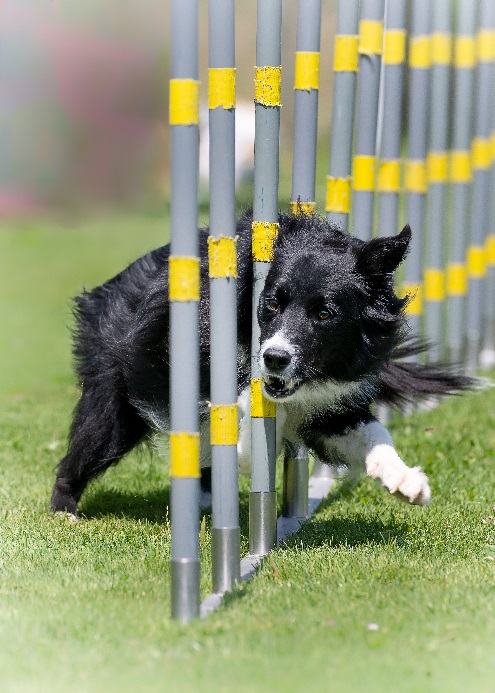 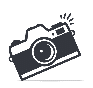 Anmeldung und weitere Informationen unter: www.kv-luzern.ch